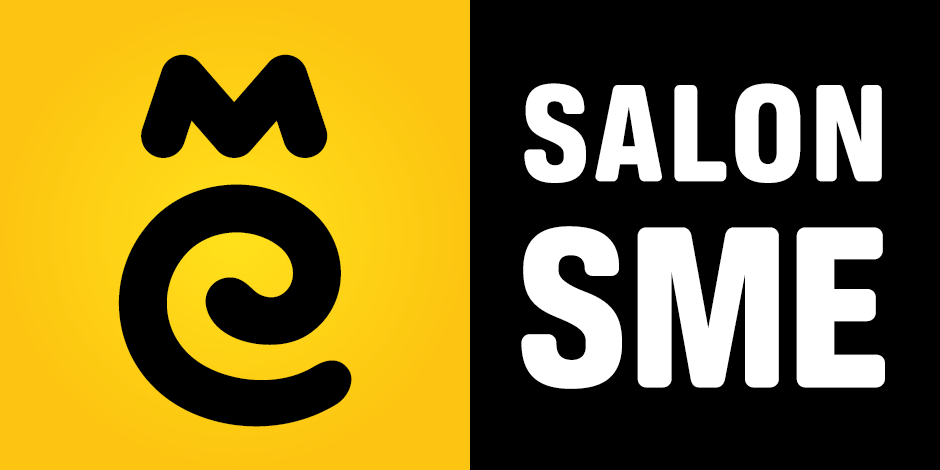 300 caractères : Salon SME – 30 sept. et 1er oct. 2019 - Palais des Congrès - ParisDirigeant de TPE, indépendant, créateur, candidat à la franchise, freelance… Ne manquez pas ce rendez-vous unique pour booster vos projets de création ou de développement !Accès gratuit au salon et aux conférences.Demandez votre badge sur le site du Salon SME. Lien : http://www.salonsme.com/espace-visiteurs/inscription/landing-gene-new.php? canal=kitcom&type_canal=part&utm_source=part&utm_medium=pub&utm_campaign=txt_kit_com&utm_content=SME 500 caractères : Salon SME – 30 sept. et 1er oct. 2019 - Palais des Congrès - ParisDirigeant de TPE, indépendant, créateur, candidat à la franchise, freelance… Ne manquez pas ce rendez-vous unique pour booster vos projets de création ou de développement !
Près de 1000 experts pour vous conseiller et vous orienter100 conférences en accès libre 120 exposants pour trouver des solutions dédiées Accès gratuit au salon et aux conférences.Demandez votre badge sur le site du Salon SME. Lien : http://www.salonsme.com/espace-visiteurs/inscription/landing-gene-new.php? canal=kitcom&type_canal=part&utm_source=part&utm_medium=pub&utm_campaign=txt_kit_com&utm_content=SME500 caractèresSalon SME – 30 sept. et 1er oct. 2019 - Palais des Congrès - ParisDirigeant de TPE, indépendant, créateur, candidat à la franchise, freelance… Ne manquez pas ce rendez-vous unique pour booster vos projets de création ou de développement !
2 journées dédiées :La Journée des Femmes Entrepreneures Le Lundi de la FranchiseAccès gratuit au salon et aux conférences.Demandez votre badge sur le site du Salon SME. Lien : http://www.salonsme.com/espace-visiteurs/inscription/landing-gene-new.php? canal=kitcom&type_canal=part&utm_source=part&utm_medium=pub&utm_campaign=txt_kit_com&utm_content=SME